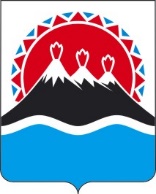 РЕГИОНАЛЬНАЯ СЛУЖБА ПО ТАРИФАМ И ЦЕНАМ КАМЧАТСКОГО КРАЯПРОЕКТ ПОСТАНОВЛЕНИЯг. Петропавловск-КамчатскийВ соответствии с Федеральным законом от 07.12.2011 № 416-ФЗ «О водо-снабжении и водоотведении», постановлением Правительства Российской Федерации от 13.05.2013 № 406 «О государственном регулировании тарифов в сфере водоснабжения и водоотведения», приказом ФСТ России от 27.12.2013 № 1746-э «Об утверждении Методических указаний по расчету регулируемых тарифов в сфере водоснабжения и водоотведения», постановлением Правительства Камчатского края от 19.12.2008 № 424-П «Об утверждении Положения о Региональной службе по тарифам и ценам Камчатского края», протоколом Правления Региональной службы по тарифам и ценам Камчатского края от хх.12.2021 № хх и на основании обращения ООО «РСО «Силуэт» от 26.04.2021 № 121/04 (вх. от 26.04.2021 № 90/1346)  ПОСТАНОВЛЯЮ:1. Утвердить производственную программу ООО «РСО «Силуэт» на 2022 год в сфере транспортировки питьевой воды (питьевого водоснабжения) в Елизовском городском поселении согласно приложению 1.2. Утвердить и ввести в действие экономически обоснованные тарифы на транспортировку питьевой воды (питьевого водоснабжения) ООО «РСО «Силуэт» потребителям Елизовского городского поселения с календарной разбивкой:1) с 01 января 2022 года по 30 июня 2022 года – 0,35 руб. за 1 куб. метр;2) с 01 июля 2022 года по 31 декабря 2022 года – 0,36 руб. за 1 куб. метр.3. Утвердить производственную программу ООО «РСО «Силуэт» на 2022 год в сфере транспортировки сточных вод в Елизовском городском поселении согласно приложению 2.4. Утвердить и ввести в действие экономически обоснованные тарифы на транспортировку сточных вод ООО «РСО «Силуэт» потребителям Елизовского городского поселения с календарной разбивкой:1) с 01 января 2022 года по 30 июня 2022 года – 7,36 руб. за 1 куб. метр;2) с 01 июля 2022 года по 31 декабря 2022 года – 7,67 руб. за 1 куб. метр.5. Настоящее постановление вступает в силу через десять дней после дня его официального опубликования.  Приложение № 1к постановлению Региональной службы по тарифам и ценам Камчатского краяот ХХ.12.2021 № ХХПроизводственная программа ООО «РСО «Силуэт» в сфере транспортировки питьевой воды (питьевого водоснабжения) потребителям Елизовского городского поселенияРаздел 1. Паспорт регулируемой организацииРаздел 2. Планируемый объем транспортировки питьевой воды (питьевого водоснабжения)Раздел 3. Объем финансовых потребностей, необходимых для реализации производственной программы в сфере транспортировка питьевой воды (питьевого водоснабжения)Раздел 4. Плановые показатели надежности, качества и энергетической эффективности объектов централизованных систем водоснабженияПриложение 2к постановлению Региональной службы по тарифам и ценам Камчатского краяот ХХ.12.2021 № ХХПроизводственная программа ООО «РСО «Силуэт» в сфере транспортировки сточных вод потребителям Елизовского городского поселенияРаздел 1. Паспорт регулируемой организацииРаздел 2. Планируемый объем принимаемых сточных водРаздел 3. Объем финансовых потребностей, необходимых для реализации производственной программы в сфере транспортировка сточных водРаздел 4. Показатели энергетической эффективности объектовцентрализованных систем водоотведения[Дата регистрации]№[Номер документа]Об утверждении тарифов на транспортировку питьевой воды (питьевого водоснабжения) и сточных вод ООО «РСО «Силуэт» потребителям Елизовского городского поселения на 2022 годВременно исполняющий обязанности руководителя[горизонтальный штамп подписи 1]В.А. ГубинскийНаименование регулируемой организации, юридический адрес, руководитель организации, контактный телефонООО «РСО Силуэт»,ул. Бохняка, д. 18, г. Петропавловск-Камчатский, Камчатский край, 683031,Генеральный директор – Абоимов Андрей Александрович,8 (4152) 316141Наименование органа регулирования, юридический адрес, руководитель организации, контактный телефонРегиональная служба по тарифам и ценам Камчатского края,683003, г. Петропавловск-Камчатский, ул. Ленинградская, 118,Врио Руководителя – Губинский Владимир Александрович,8 (4152) 428381Период реализацииС 01 января 2022 года по 31 декабря 2022 года№
п/пПоказатели           
производственной программыЕдиницы     
измерения2022 год№
п/пПоказатели           
производственной программыЕдиницы     
измерения12341. Объем реализации услуг, в том числе по потребителям:тыс. м36,5201.1- населению тыс. м3-1.2- бюджетным потребителям тыс. м3-1.3- прочим потребителям        тыс. м36,520№
п/пПоказателиГодтыс. руб.12341.Необходимая валовая выручка20222,290№
п/пНаименование показателяЕд. 
изм.2022 год12341.1.1.Доля проб питьевой воды, подаваемой с источников водоснабжения, водопроводных станций или иных объектов централизованной системы водоснабжения в распределительную водопроводную сеть, не соответствующих установленным требованиям, в общем объеме проб, отобранных по результатам производственного контроля качества питьевой воды%-1.2.Доля проб питьевой воды в распределительной водопроводной сети, не соответствующих установленным требованиям, в общем объеме проб, отобранных по результатам производственного контроля качества питьевой воды%-2.2.1.Количество перерывов в подаче воды, зафиксированных в местах исполнения обязательств организацией, осуществляющей холодное водоснабжение, возникших в результате аварий, повреждений и иных технологических нарушений на объектах централизованной системы холодного водоснабжения, в расчете на протяженность водопроводной сети в годед./км-3.3.1.Доля потерь воды в централизованных системах водоснабжения при транспортировке в общем объеме воды, поданной в водопроводную сеть%-3.2.Удельный расход электрической энергии, потребляемой в технологическом процессе подготовки питьевой воды, на единицу объема воды, отпускаемой в сетькВт*ч/куб. м-3.3.Удельный расход электрической энергии, потребляемой в технологическом процессе транспортировки питьевой воды, на единицу объема транспортируемой питьевой водыкВт*ч/куб. мНаименование регулируемой организации, юридический адрес, руководитель организации, контактный телефонООО «РСО Силуэт»,ул. Бохняка, д. 18, г. Петропавловск-Камчатский, Камчатский край, 683031,Генеральный директор – Абоимов Андрей Александрович,8 (4152) 316141Наименование органа регулирования, юридический адрес, руководитель организации, контактный телефонРегиональная служба по тарифам и ценам Камчатского края,683003, г. Петропавловск-Камчатский, ул. Ленинградская, 118,Врио Руководителя – Губинский Владимир Александрович,8 (4152) 428381Период реализацииС 01 января 2022 года по 31 декабря 2022 года№
п/пПоказатели           
производственной программыЕдиницы     
измерения2022 год12341. Объем реализации услуг, в том числе по потребителям:тыс. м311,1001.1- населениютыс. м3-1.2- бюджетным потребителямтыс. м3-1.3- прочим потребителямтыс. м311,100№ 
п/пПоказателиГодтыс. руб.12341.Необходимая валовая выручка202285,160№
п/пНаименование показателяЕд.     
измерения202212341.1.1.Удельное количество аварий и засоров в расчете на протяженность канализационной сети в годед./км -2.2.1.Доля сточных вод, не подвергающихся очистке, в общем объеме сточных вод, сбрасываемых в централизованные общесплавные или бытовые системы водоотведения%-2.2.Доля поверхностных сточных вод, не подвергающихся очистке, в общем объеме поверхностных сточных вод, принимаемых в централизованную ливневую систему водоотведения%-2.3.Доля проб сточных вод, не соответствующих установленным нормативам допустимых сбросов, лимитам на сбросы, рассчитанная применительно к видам централизованных систем водоотведения раздельно для централизованной общесплавной (бытовой) и централизованной ливневой систем водоотведения%-3.3.1.Удельный расход электрической энергии, потребляемой в технологическом процессе очистки сточных вод, на единицу объема очищаемых сточных вод%-3.2.Удельный расход электрической энергии, потребляемой в технологическом процессе транспортировки сточных вод, на единицу объема транспортируемых сточных водкВт*ч/куб. м-